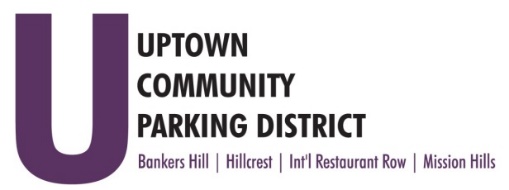 UPTOWN COMMUNITY PARKING DISTRICT		UCPD Board of Director Minutes 					April 11, 2022; 4:00 PM – 5:00 PM						Joyce Beers Community Center3900 Vermont Street, 92103UCPD Board Members Present: Roy Dahl, Susan McNeil Schreyer, Miah Earn, John Knoll, Tom Fox, Byron Ross, Paul Smith, Peter Raymond, Doug Scott, Cecelia Moreno, Ben Nicholls, Curtis Allen                UCPD Board Members Excused:  Chris Shaw, Selina Stockley    UCPD Staff Present: Gerrie TrussellEstablishment of Quorum, Call to Order, and IntroductionDahl called the meeting to order at 4:05 pm		       Non-Agenda public commentHBA has a new office located at 1601 University Ave. HBA's Walk Art and Taste was great fun.Dahl waived the President’s report.						                    Accept Resignation John Knoll BHNPC Business Board Seat. John Knoll explained his wish to resign from the UCPD Board of Directors. Knoll cited that his motivation for joining the UCPD Board was to increase parking in BH. He feels the political will and the loss of parking requirements are counterintuitive to his continued involvement. John also thanked the BHNPC and praised the UCPD Board for their ongoing diligence on various issues.  			                                                                                                                   Scott/Smith    Minutes of March 14, 2022, were reviewed and approved.			                                  Fox/Raymond 11Y, 1A               January & February 2022 Financials were reviewed and approved.	  	                                      Raymond/EarnEarn acknowledged funding allocations for the various neighborhoods and reported $116,623.66 in the bank.Letter of Support for a Hillcrest Community Benefit District /                                                             Allen/Nicholls                                                                                Greater Hillcrest Maintenance Assessment District was approved with language that supports a MAD but does not state the managing entity, zones, fees, or specific boundaries.  				 Dahl shared the basis for approving a letter supporting the creation of a maintenance assessment district to serve greater Hillcrest. Utilizing a City recognized mechanism that will provide ongoing maintenance for the Capital Improvement Projects, the UCPD previously has made funding allocations to, i.e., Normal Street Promenade, 4th & 5th Bikeways, etc.  		                                                                                                                                                               The Board approved a HPC request for up to $1000.00 for Bike rack maintenance.                        Scott/NichollsColors from the rainbow flag will be used. Pink, blue, and White for transgender if in a group of 3.The activity was welcomed by the HBA Beautification committee as well.MFJ Systems was allocated $1300.00 to prepare and file the UCPD Taxes for 2021.        Earn/McNeil SchreyerUCPD Board of Director Minutes 					April 11, 2022; 4:00 PM – 5:00 PM													      Continued from page 1Dahl reported the UCPD Bylaw Review has been progressing update and a draft of the recommended changes will be available for the Board to review shortly.	Committee Project Updates                 			        				     Banker’s Hill Update was given by Chair Doug Scott, relaying the construction is nearing completion at              4th and Quince Street. The BHNPC is also considering meter time changes for less optimized areas.           Scott also discussed the flashing crosswalk installed at Nutmeg and Sixth Avenue is well received.	     Hillcrest report was provided by Chair Ben Nicholls relaying the idea for a new public area known as the              Hillcrest “ Little Spot” is being considered by the sub-committee, redeveloping a Cal Trans owned            Property at 163 & University Avenue. The site is currently in dire need of trash removal and is a                       hang-out for the residentially challenged. The area would serve as a bike repair station and public space.					                                     International Restaurant Row, Trussell reported requests for restriping and meter replacements to have        been made now that the construction at Winder and India is completed.       Mission Hills update was provided by Chair Susan Mc Neil Schreyer, informing the Board                       new construction development is planned on the corner of Goldfinch and W. Washington Street.                                                Also, the proposed relocation of a Bus Stop to Green Manor. Adjourn     														Dahl/Scott                                                                         	                                   